В настоящее время функционируют огромное количество сообществ, пропагандирующих деструктивные формы поведения (агрессия, употребление наркотических средств, террористические, доведения до депрессии и прочее).Вовлечение в деструктивные группы в социальных сетях - аналог вовлечения детей в наркотическую и другие зависимости. Деструктивная группа, как правило, закрытая. Цель закрытости – придать оттенок «исключительности» и «эксклюзивности информации».Основные направленности деструктивных групп:экстремистские (провоцируют беспорядки, террористические акции);сектантские (имеющие своё учение и свою практику);аутоагрессивные (призывающие к причинению вреда собственному телу); псевдокриминальные – пропагандируют криминальную романтику (АУЕ, колумбайн); террористические.В группах деструктивной направленности происходит разрушение личности человека через разрушение его психики.Главная проблема – предоставление ложной информации. Попасть под  негативное влияние секты очень легко – если человек читает в сети соответствующий материал, смотрит видео- и фото-информацию, то он уже вступает во взаимодействие с вербовщиком сети, невольно участвует в психологической игре организаторов секты, нередко попадая от них  в зависимость. Методы воздействия на людей разнообразны: «промывание мозгов», наркотики, секс, лишение свободного времени, ограничение внешних контактовизоляции от друзей и семьи, мощное групповое давление, поощрение полной зависимости от группы и боязни её покинуть.С какой целью это делается? Существуют разные мнения, но они схожи:вовлечение в экстремистские организации – для пополнения своих рядов;в религиозные деструктивные группы – для вовлечения новых адептов;в «группы смерти» - желание «властвовать», извлечение прибыли за счет продажи видео, на которых подростки причиняют себе вред.Наибольшему риску вовлечения подвержены подростки.Вербовщики опираются на возрастные психологические особенности такие, как:слабая, неустойчивая психика,повышенная внушаемость,неумение взаимодействовать с окружающими + трудная ситуация (семейные проблемы, нарушения взаимоотношений, плохая компания.);отсутствие духовного воспитания, недостаточная степень образования);низкая самооценка (чтобы поднять самооценку подросток пытается самоутвердиться, однако сил для этого не хватает, а потому нужна поддержка покровителей из интернета, как пример антикриминальные группы АУЕ);Личная незрелость (традиционный образ жизни представляется как формальный, банальный, отживший, исчерпавший себя).Так же предпосылками вовлечения являются: неопытность, недостаточная ответственность (чем младше человек, тем более он подвержен влияниям окружения). Повышенная восприимчивость к предлагаемым правилам поведения в группе.Основы безопасности.- Проявляйте осторожность при переходе по  ссылкам, которые вы получаете в сообщениях от  других пользователей или друзей.- Контролируйте информацию о себе, которую вы  размещаете.- Чтобы не раскрыть адреса электронной почты своих друзей, не разрешайте социальным сетям сканировать адресную книгу вашего ящика электронной почты.- Не добавляйте в друзья в социальных сетях всех подряд.- Не регистрируйтесь  во всех соц. сетях без разбора.- Всегда спрашивай родителей о непонятных тебе вещах, которые ты встречаешь в интернете.- Не позволяйте себя запугивать и не беспокойте других с помощью фейковых аккаунтов. Ответственность несовершеннолетних: Особенности уголовной ответственности и наказание несовершеннолетних согласно Уголовному кодексу Российской Федерации.  В статье 87  установлено, что несовершеннолетними признаются лица, которым ко времени совершения преступления исполнилось 14, но не исполнилось 18 лет. Несовершеннолетним, совершившим преступления, может быть назначено наказание либо к ним могут быть применены принудительные меры воспитательного воздействия.Статья 88 УК РФ. Виды наказаний, назначаемых несовершеннолетним Виды наказаний, несовершеннолетним: а) штраф; б) лишение права заниматься определенной деятельностью; в) обязательные работы; г) исправительные работы; д) ограничение свободы; е) лишение свободы на определенный срок.К ним могут быть отнесены следующие: - предупреждение; возложение обязанности загладить причинённый вред; В статье 90 определены принудительные меры воспитательного воздействия, применяемые к несовершеннолетним.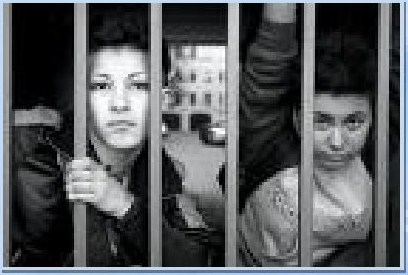 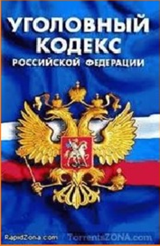 Содержание ряда статей УК РФ, в которых предусмотрено уголовное наказание за антиобщественное поведение и участие в террористической деятельности. Статья 205. Террористический акт. Совершение взрыва, поджога или иных действий, устрашающих население и создающих опасность гибели человека, причинения значительного имущественного ущерба, либо иных тяжких последствий, в целях воздействия на принятие решения органами власти или международными организациями, а также угроза совершения указанных действий в тех же целях, наказываются лишением свободы на срок от 8 до12 лет. Те же деяния, совершённые группой лиц по предварительному сговору или организованной группой, повлёкшие по неосторожности смерть человека; повлёкшие причинение значительного имущественного ущерба либо наступление иных тяжких последствий наказываются лишением свободы на срок от 10 до 20 лет. П р и м е ч а н и е. Лицо, участвовавшее в подготовке террористического акта, освобождается от уголовной ответственности, если оно своевременным предупреждением органов власти или иным способом способствовало предотвращению осуществления террористического акта и если в действиях этого лица не содержится иного состава преступления.Статья 207. Заведомо ложное сообщение об акте терроризма. Заведомо ложное сообщение о готовящихся взрыве, поджоге или иных действиях, создающих опасность гибели людей, наказывается штрафом до 200000 рублей или в размере заработной платы или иного дохода осуждённого за период до 18 месяцев, либо исправительными работами на срок от 1 года до 2 лет, либо арестом на срок от 3 до 6 месяцев, либо лишением свободы на срок до 3 лет. Статья 208. Организация незаконного вооружённого формирования или участие в нём. Участие в вооружённом формировании, не предусмотренном федеральным законом, может наказываться лишением свободы на срок до пяти лет. Создание вооружённого формирования наказывается лишением свободы на срок от 2 до 7 лет. Статья 212. Массовые беспорядки Организация массовых беспорядков, сопровождающихся насилием, погромами, поджогами, уничтожением имущества, применением огнестрельного оружия, взрывчатых веществ или взрывных устройств, а также оказание вооружённого сопротивления властям наказывается лишением свободы на срок от 4 до 10 лет. Статья 213. Хулиганство грубое нарушение бщественного порядка, выражающее явное неуважение к обществу, совершённое с применением оружия или предметов, используемых в качестве оружия; по мотивам политической, идеологической, расовой, национальной или религиозной ненависти или вражды, наказывается исправительными работами на срок от одного года до двух лет либо лишением свободы на срок до 8 лет. Статья 214. Вандализм, то есть осквернение зданий или иных сооружений, порча имущества на общественном транспорте в иных общественных местах, наказывается штрафом, либо исправительными работами на срок от шести месяцев до оного года, либо арестом на срок до трёх месяцев. Группой лиц по предварительному сговору до 3 лет.Вы можете подать заявление о закрытии сайта на котором распространяется информация экстремистского характера пройдя по ссылке и заполнив форму: https://mvd.ru/request_main, далее "Главное управление по противодействию экстремизму".Бесплатны круглосуточные номера телефонов МВД России 8-800-222-74-47, 102 (можно сообщить о любом готовящемся, либо совершенном преступлении)ГАУ «СРЦН Режевского района»г. Реж, ул.О.Кошевого, 11тел. 8(34364) 3-36-75Государственное автономное учреждение социального обслуживания населения Свердловской области «Социально-реабилитационный центр для несовершеннолетних Режевского района»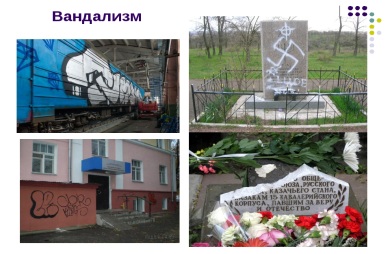 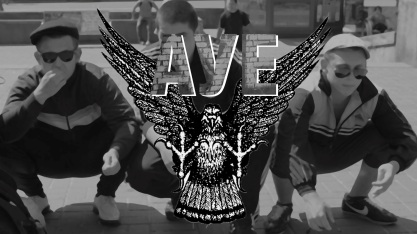 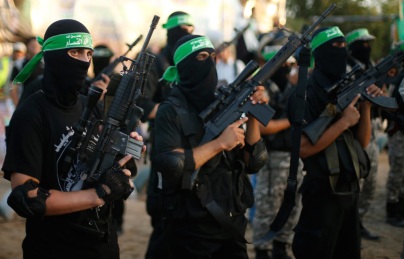 Это ТВОЙ ВЫБОР!2019 г.